Nom : ………………………………….......... Prénom : ..................................... Portable : .....................................Profession : ………………………………………...................... Mail : …………………………………………………..................  	   SANTE : Fournir un certificat médical en cours de validité ou remplir la décharge de responsabilité ci-dessous :Je soussigné(e), ............................................................................................, déclare avoir été informé(e) de la demande de transmission d’un certificat médical attestant de mon aptitude à la pratique du yoga. En l’absence de ce certificat, je décharge et libère de toute responsabilité l’association Touraine Bulle de yoga en cas d’accident de quelque nature que ce soit ou de dommages sans aucune exception. J’ai lu attentivement la présente décharge et la signe en connaissance de cause.A......................................, le....................... Signature (précédée de « lu et approuvé » en toutes lettres)INFORMATIONS / COMMUNICATION
Je souhaite recevoir la newsletter de Suzanne Thiberville : oui*        non* J’accepte que mes données personnelles collectées soient conservées et destinées à l’information quant aux activités. Les données personnelles font l’objet d’un traitement informatisé et ne sont cédées à aucun tiers. Conformément à la loi dite « informatique et libertés » du 6 janvier 1978, un droit d’accès aux données, de rectification et d’opposition à leur traitement ou leur conservation peut être exercé par toute personne concernée. Ces droits peuvent être exercés par courriel auprès de bonjour@suzannethiberville.fr.Cadre réservé à Bulle de yogaINFORMATIONS PRATIQUES ET CONDITIONSPERIODECours du 14 septembre 2019 au 30 juin 2021Pas de cours collectif pendant les vacances scolaires et jours fériésDEROULEMENT DES COURSPossibilité de rattraper les cours manqués sur un autre cours dans la mesure des places disponiblesPONCTUALITEEn cas de retard au cours, afin de ne pas déranger la méditation du début de séance, il vous est demandé de ne pas entrer dans la salle et d’attendre que le professeur vienne vous ouvrir. Vous rejoindrez le groupe après ce temps calme.MATERIEL / TENUETenue confortable, tapis de yoga antidérapant, petite couverture pour la relaxation, coussin pour la têteSe pratique pieds nus (ou en chaussettes). L’association fournit les coussins de méditation, sangles, bolsters… (hors covid-19).LIEUX 
Cours individuel : 9 quai des Maisons Blanches, 37540 Saint-Cyr-sur-Loire (bus, parking gratuit)
Cours collectif : 3, place du Président Coty, 37100 Tours Nord (tramway, parking gratuit)REGLEMENT DES COURS ET ATELIERSEn espèces Par chèque à l’ordre de Touraine Bulle de yoga (possibilité de paiement en trois fois : septembre/janvier/avril)Par carte bancaire (en général en 3 fois) sur suzannethiberville.frAtelier : sur inscription, règlement avant l’atelier. En cas d’annulation par l’élève, l’association se réserve le droit de conserver le règlement (frais de location de salle…). En cas d’annulation par l’association, l’adhérent sera intégralement remboursé de son inscription.COTISATION TOURAINE BULLE DE YOGALa cotisation annuelle permet aux adhérents :L’accès aux activités proposées par l’association Touraine Bulle de yoga et aux informations liées à l’actualité du yoga en Touraine, Le prêt de matériel gratuit (coussin, bolster, sangle…) pour la pratique (hors covid-19).Le prêt de livres gratuit pour les adhérents.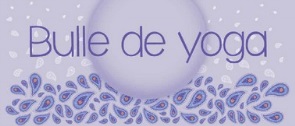 Fiche d’inscription 2020/2021A renvoyer au 15, rue d’Amboise 37540 St-Cyr-sur-Loire 
accompagnée du règlement complet.Merci de cocher la formuleJOURS / HORAIRESTARIFSVINIYOGACours collectif adulte/ado Mardi 9h00 Mardi 18h30 Mardi 19h45 Mercredi 9h00 Jeudi : 14h0024 € de cotisation+ Engagement annuel 150 €/trimestre pour 1 cours hebdo. Possibilité de rattraper un cours sur un autre créneau en fonction des places disponibles+ Engagement au trimestre*  180 €+ Engagement au forfait* (valable l’année scolaire en cours) 10 cours : 220 €*Les engagements annuels sont prioritaires sur les forfaits et les engagements au trimestre.YIN YOGACours collectif adulte/ado Jeudi 18h3024 € de cotisation+ Engagement annuel 150 €/trimestre pour 1 cours hebdo. Possibilité de rattraper un cours sur un autre créneau en fonction des places disponibles+ Engagement au trimestre*  180 €+ Engagement au forfait* (valable l’année scolaire en cours) 10 cours : 220 €*Les engagements annuels sont prioritaires sur les forfaits et les engagements au trimestre.COURS INDIVIDUELSYoga/ méditation/ maternitéSur rendez-vous Cours à l’unité : 55 € Forfait 10 cours : 400 €COURS EN PETITS GROUPESYoga / méditation / maternitéSur rendez-vous Cours à l’unité : 24 €  Forfait 10 cours : 180 €AtelierCalendrier et horaires à consulter sur le site internetYoga rando 28€, 24 € pour les adhérents, étudiants, 10€ enfantYoga / méditation 24€, 18 € pour les adhérents et tarif réduit, 10€ enfant,  Forfait 7 ateliers : 144€, 108€ adhérents et tarif réduitCotisationRèglementRèglementRèglementRèglementAss. scolaireCertif. méd. ou déchargeRemarqueCotisation1er trim2nd trim3ème trimAutreAss. scolaireCertif. méd. ou déchargeRemarque